Bitte die Informationen zu den Zusatzstoffen und Allergen auf gesonderten Blatt beachten!MittagessenSpeiseplan vom 08.01.18 bis 12.01.18MittagessenSpeiseplan vom 08.01.18 bis 12.01.18MittagessenSpeiseplan vom 08.01.18 bis 12.01.18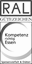 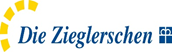 KindergerechtesBewusst Gesund *Bewusst Gesund *Menü 3 VegetarischMontagMontag Putengulasch, fruchtig1,a,g,j 
Reis
Buntes Gemüse1,gNudelauflauf mit Champignon2,3,5,a,a1,c,g,l 
Tomatensauce
Buntes Gemüse1,gMontag Kirschjoghurt  Kirschjoghurt  Kirschjoghurt  Kirschjoghurt DienstagDienstagBackcamemberta,a1,a2,g 
Preiselbeeren
Ciabattaa,a1,a3
Salate1,3,4,5,9,g,l 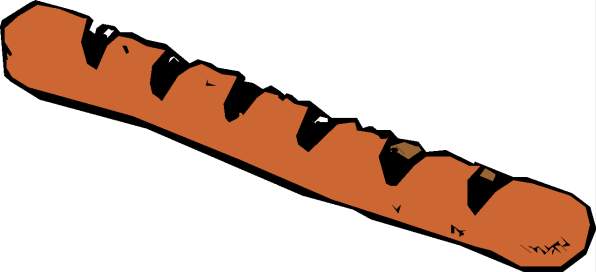 DienstagAnanaskompott Ananaskompott Ananaskompott Ananaskompott MittwochMittwochLasagne (Rind)1,a,a1,c,g  Grüner Salat
Kräuter-Sahnedressing1,4,g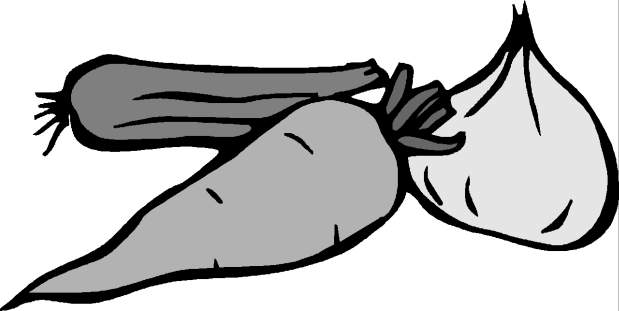 Gemüse-Lasagnea,a1,c,g  Grüner Salat
Kräuter-Sahnedressing1,4,gMittwochVanillepudding1,gVanillepudding1,gVanillepudding1,gVanillepudding1,gDonnerstagNudel-a,a1,c  SuppeNudel-a,a1,c  SuppeNudel-a,a1,c  SuppeDonnerstagKaiserschmarrena,a1,c,g 
Apfelmus3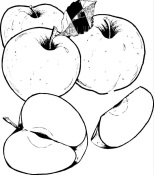 DonnerstagFreitagFreitagGeschlagene8,i,j 
Bratensaucea,a1,a3,f,i
Kartoffelsalat1,4,j
Essig-Öl-Dressing1,4
Salat Blumenkohl-Käsemedaillon1,a,a1,g 
Zitronensauceg
Dampfkartoffeln
Essig-Öl-Dressing1,4
SalatFreitagSchokoriegel a,a1,a3,a4,e1,g Schokoriegel a,a1,a3,a4,e1,g Schokoriegel a,a1,a3,a4,e1,g Schokoriegel a,a1,a3,a4,e1,g 